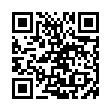 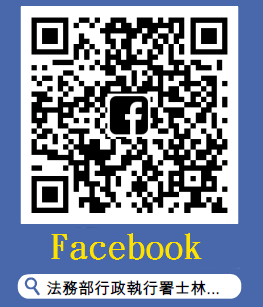 法務部行政執行署聯合拍賣日 士林分署拍賣清單時間: 111/04/12 (二)下午3時     地點：本分署1樓拍賣室動產拍賣標的 (於當日14：30分起持身分證登記， 15：00前登記完成始可競標)不動產拍賣標的  變賣標的—玉飾  	編號標　　　　　的標　　　　　的底價保證金1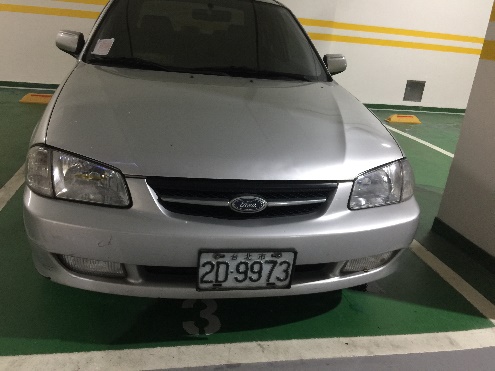 銀色福特六和/1部車號：2D-9973出廠年月：2002/01排氣量：1598c.c.有無2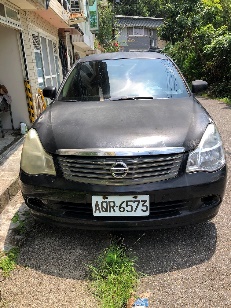 黑色日產/1部車號：AQR-6573出廠年月：2007/04排氣量：1997c.c.有無3陽信商業銀行股票/109股陽信商業銀行股票/109股有無編號標　　　　　的標　　　　　的底價保證金1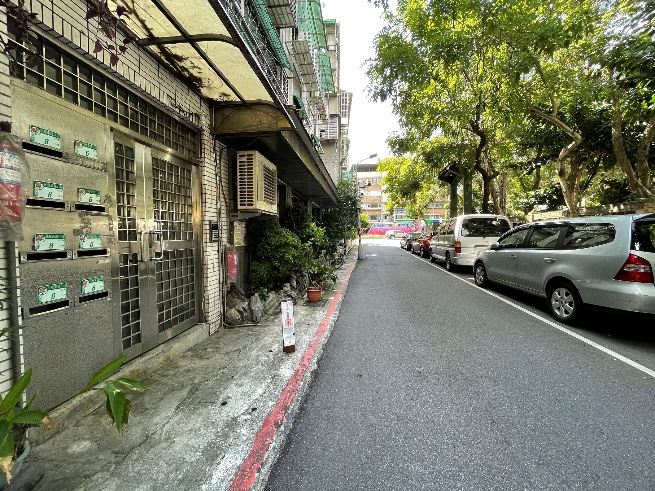 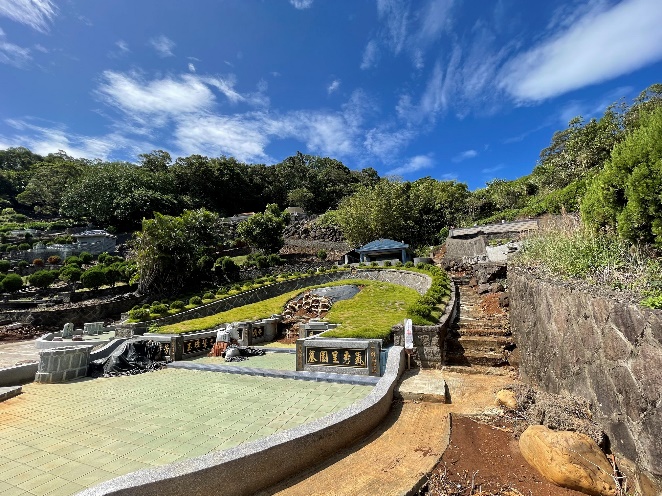 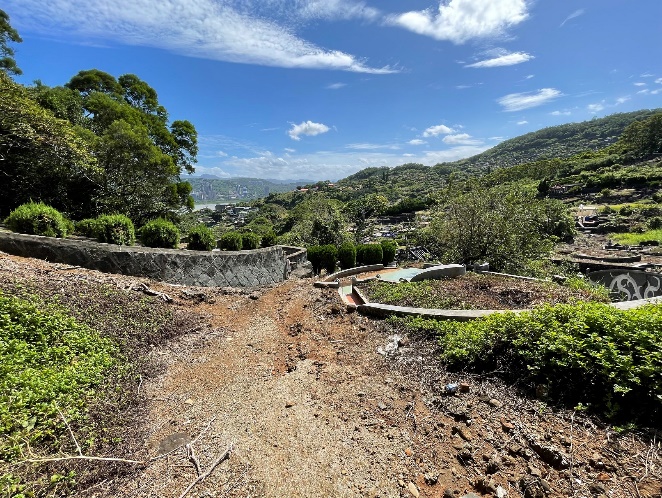 內湖土地土地面積：76平方公尺土地坐落：台北市內湖區文德段三小段261-6地號（土地權利範圍：40分之1）8萬4000元2萬元1備考：所有權人富彰有限公司備考：所有權人富彰有限公司備考：所有權人富彰有限公司2八里土地土地面積：448.04平方公尺土地坐落：新北市八里區大堀湖段202地號（土地權利範圍：1分之1）412萬8000元83萬6000元2備考：所有權人林正清（原名：林奕辰）備考：所有權人林正清（原名：林奕辰）備考：所有權人林正清（原名：林奕辰）3八里土地土地面積：185.01平方公尺土地坐落：新北市八里區大堀湖段197地號（土地權利範圍：1分之1）174萬8000元35萬元3備考：所有權人林衛投資興業股份有限公司備考：所有權人林衛投資興業股份有限公司備考：所有權人林衛投資興業股份有限公司4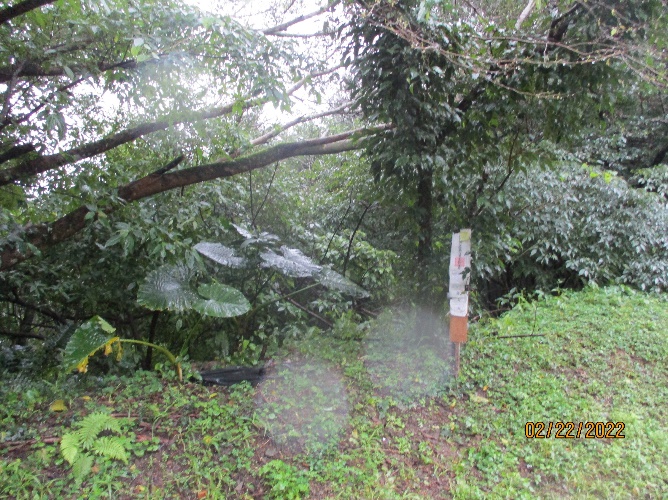 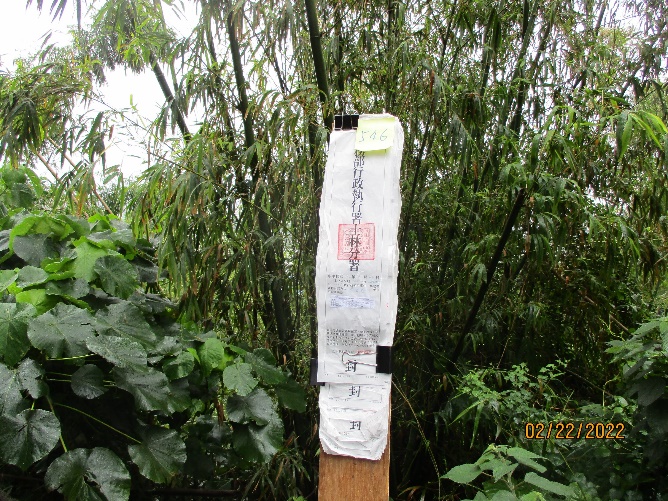 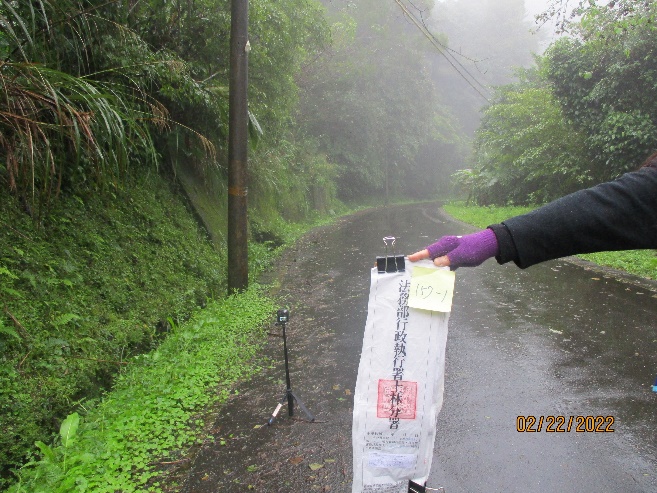 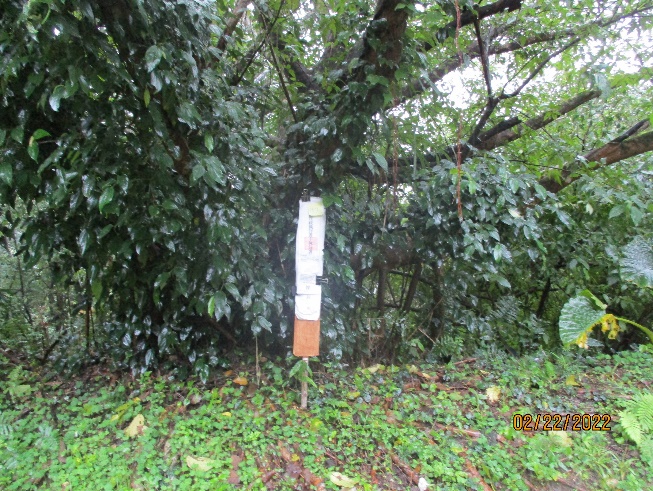 北投土地土地面積：2,255平方公尺土地坐落：台北市北投區桃源段二小段545地號（土地權利範圍：1分之1）255萬8800元52萬4900元5北投土地土地面積：5,454平方公尺土地坐落：台北市北投區桃源段二小段546地號（土地權利範圍：1分之1）616萬0100元123萬9300元6南港土地土地面積：2,932平方公尺土地坐落：台北市南港區舊莊段三小段157地號（土地權利範圍：1分之1）497萬1800元102萬0600元7南港土地土地面積：75平方公尺土地坐落：台北市南港區舊莊段三小段157-1地號（土地權利範圍：1分之1）13萬8500元2萬9200元8南港土地土地面積：1,154平方公尺土地坐落：台北市南港區舊莊段三小段166地號（土地權利範圍：1分之1）196萬1000元39萬3700元9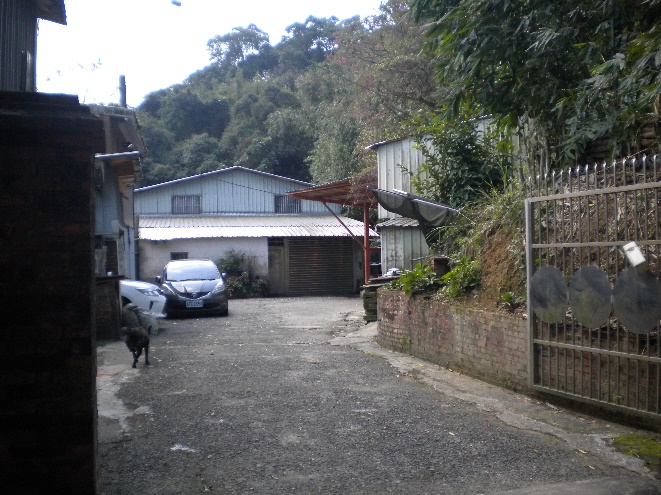 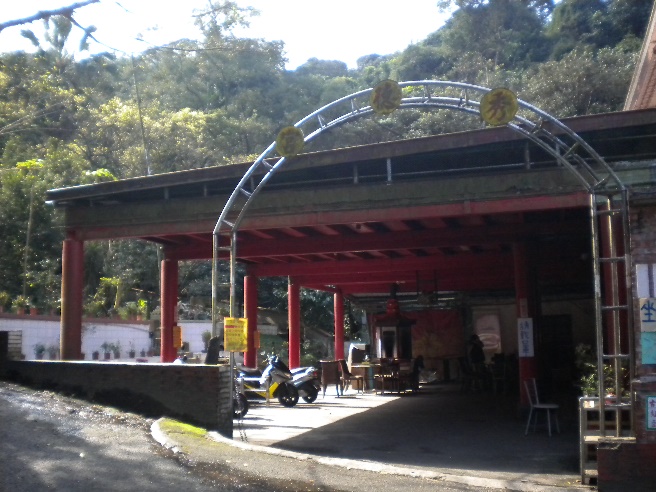 汐止土地土地面積：84945.08平方公尺土地坐落：新北市汐止區秀山段1023地號（土地權利範圍：80分之1）276萬5000元55萬3000元10汐止土地土地面積：39332.31平方公尺土地坐落：新北市汐止區水源段216地號（土地權利範圍：80分之1）227萬9000元45萬6000元11汐止土地土地面積：36.83平方公尺土地坐落：新北市汐止區水源段220地號（土地權利範圍：80分之1）5萬7000元1萬2000元12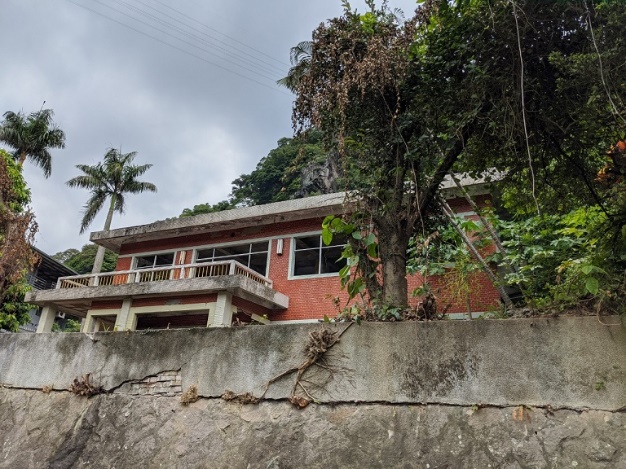 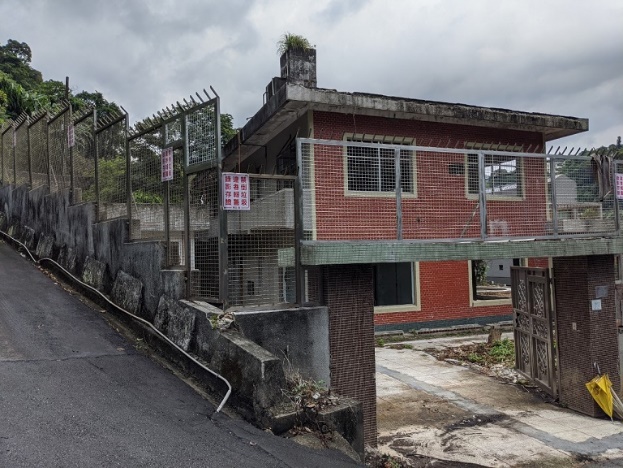 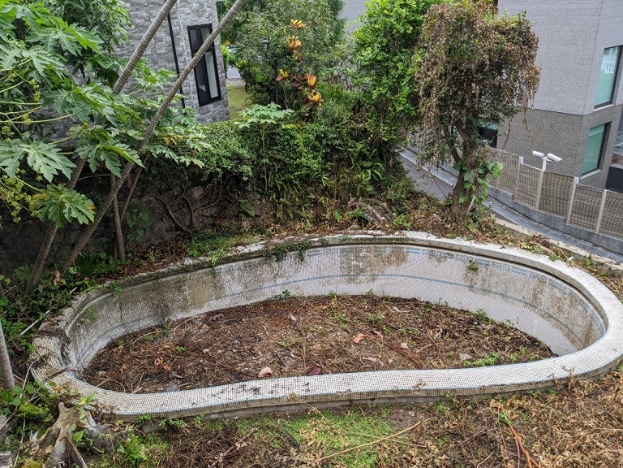 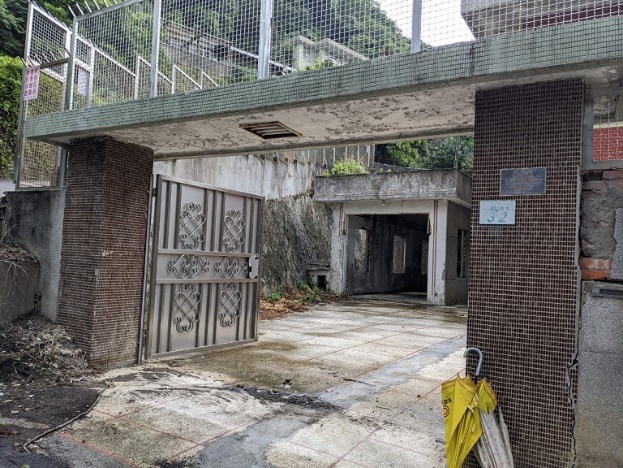 士林土地土地面積：822平方公尺土地坐落：台北市士林區至善段二小段398地號（土地權利範圍：2分之1）3816萬4480元763萬3920元13士林土地土地面積：2平方公尺土地坐落：台北市士林區至善段二小段398-1地號（土地權利範圍：2分之1）3816萬4480元763萬3920元14士林土地土地面積：114平方公尺土地坐落：台北市士林區至善段二小段399地號（土地權利範圍：2分之1）3816萬4480元763萬3920元15士林建物建物面積：1、2層各158.10平方公尺，合計316.20平方公尺；車庫及傭人房：52.89平方公尺。建物門牌：台北市士林區至善路二段421巷32號基地坐落：台北市士林區至善段二小段398、398-1地號（土地權利範圍：2分之1）3816萬4480元763萬3920元15備考：合併拍賣。另有未辦保存登記建物為主建物旁之橢圓形水池以及主建物一、二樓之增建部分，權利範圍亦為1/2(1層：59.83m2、2層：20.67m2；合計：80.50m2)，與拍賣標的20075建物一併查封拍賣。備考：合併拍賣。另有未辦保存登記建物為主建物旁之橢圓形水池以及主建物一、二樓之增建部分，權利範圍亦為1/2(1層：59.83m2、2層：20.67m2；合計：80.50m2)，與拍賣標的20075建物一併查封拍賣。備考：合併拍賣。另有未辦保存登記建物為主建物旁之橢圓形水池以及主建物一、二樓之增建部分，權利範圍亦為1/2(1層：59.83m2、2層：20.67m2；合計：80.50m2)，與拍賣標的20075建物一併查封拍賣。編號標　　　　　的標　　　　　的變賣價格(新台幣：元)備考192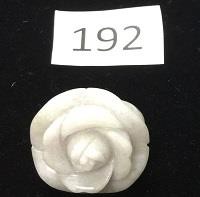 白翡山茶花戒750元193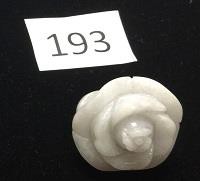 白翡山茶花戒750元264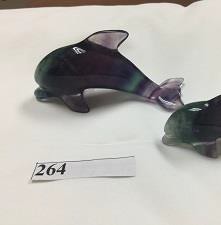 天然彩寶螢石母子海豚2350元274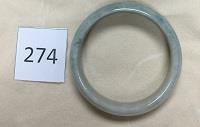 A貨20吋厚庄緬甸玉鐲8000元278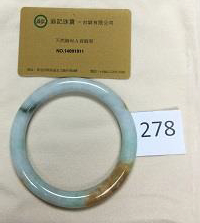 A貨三彩大圓鐲12500元280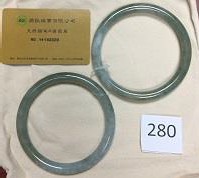 A貨糯種油青大對鐲28800元281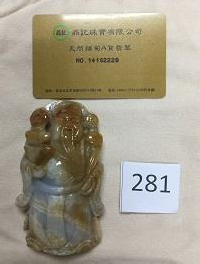 A貨翡翠財神4800元282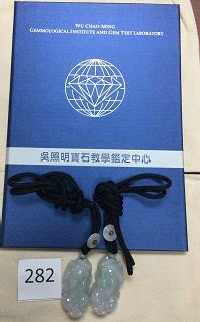 A貨冰糯豼貅項鍊乙對7350元（附吳照明證書）286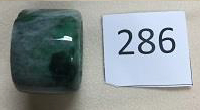 A貨陽綠板指2000元287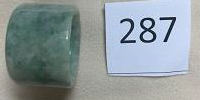 A貨蘋果綠板指2000元288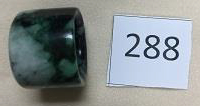 A貨板指2000元289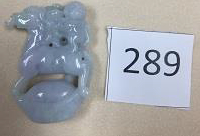 A貨翡翠馬上封侯3150元292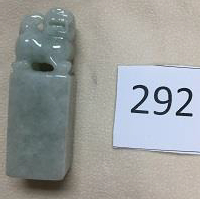 A貨糯種蘋果綠豼貅方印3150元293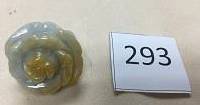 A貨翡翠山茶花戒指1280元294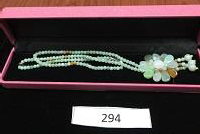 翡翠大冰花珠項鍊2580元295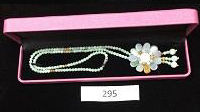 翡翠大冰花珠項鍊2580元296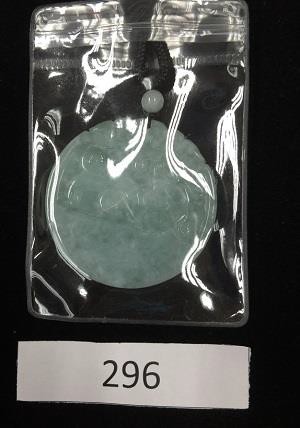 滿綠冰糯翡翠大龍牌17500元297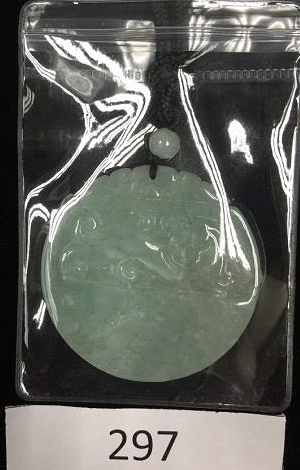 滿綠冰糯翡翠大龍牌17500元298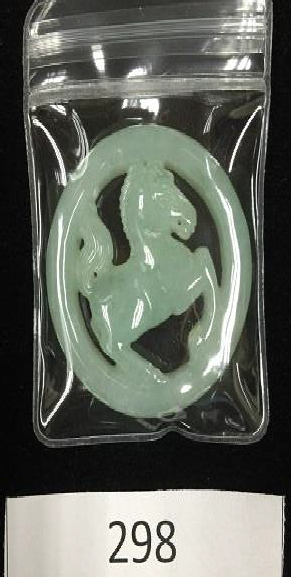 滿綠冰糯雙面雕馬牌17500元299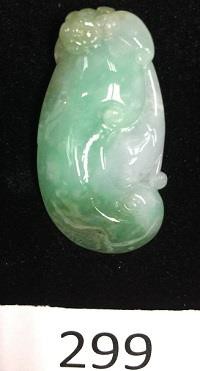 糯種嬌綠如意玉珮11500元300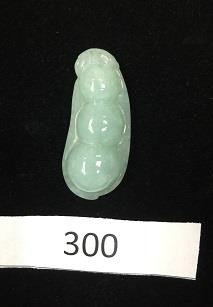 滿綠冰糯多子多孫玉珮10800元301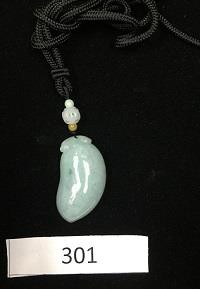 滿綠冰糯福瓜項鍊10800元302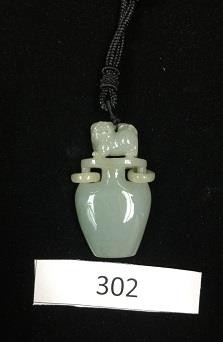 冰糯油青雙環保瓶項鍊10800元303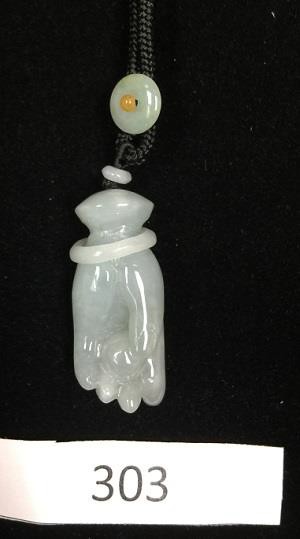 冰糯油青掌上明珠項鍊10500元304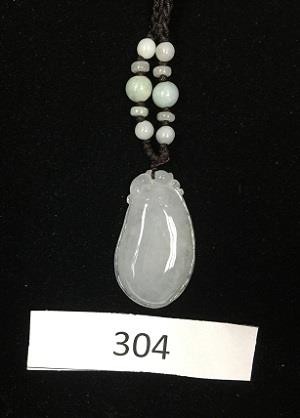 白冰種福氣如意項鍊11800元305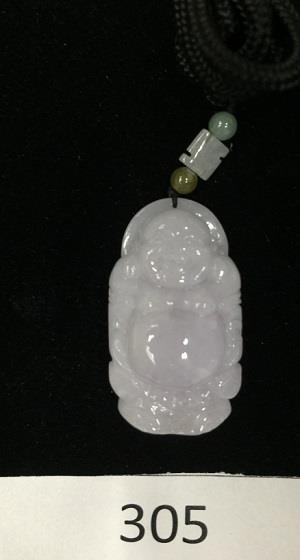 糯種淡紫大肚立佛項鍊11800元306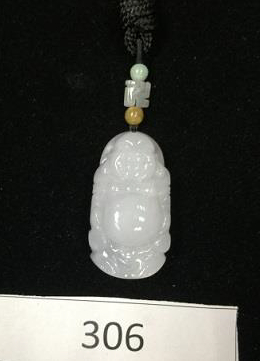 冰糯種白冰大肚立佛項鍊11500元307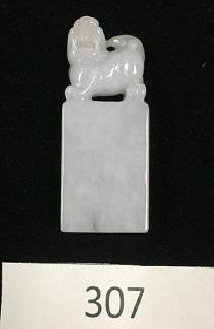 糯種淡紫豼貅大方印6200元308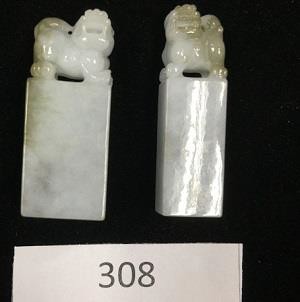 糯種巧雕豼貅方章對印乙對12600元311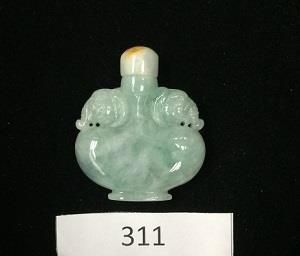 滿綠太平有象鼻煙壺10800元312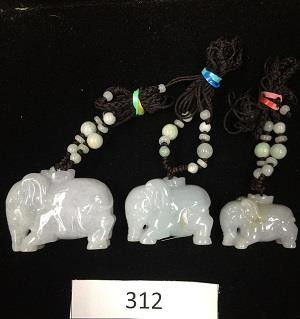 糯種來富大象家族乙套叁隻10800元